LO: To round numbers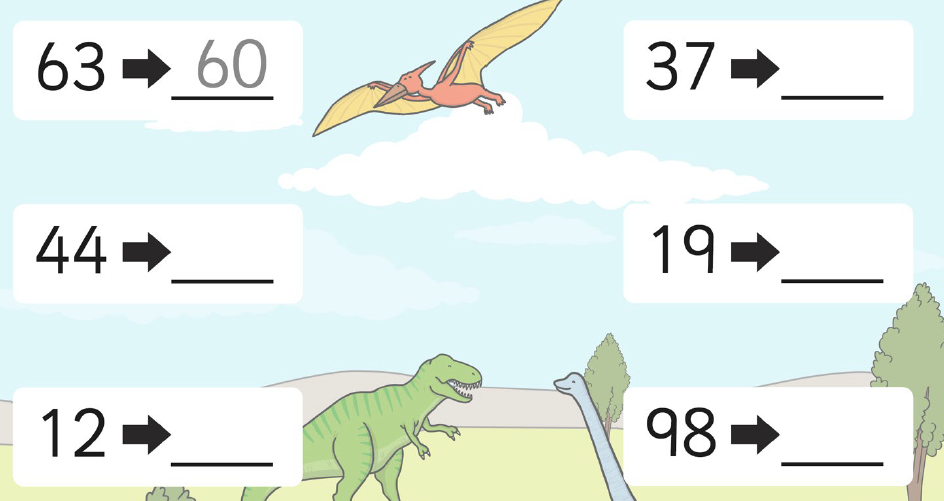 starter